Metodický pokynk vyplnění žádosti o výjimkuOdbor Hlavního architekta eGovernmentu MV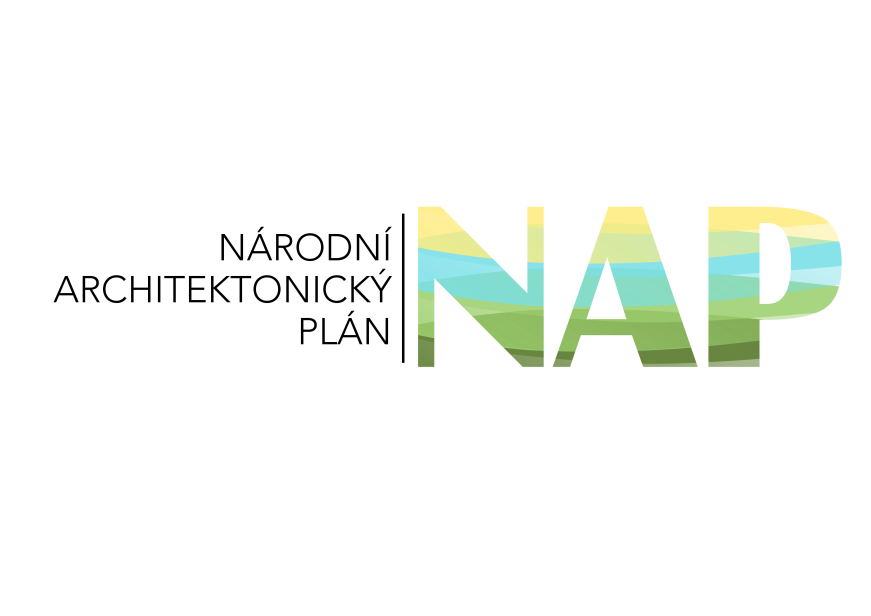 Praha, říjen 2016verze 1.0
Toto dílo podléhá licenci Creative Commons Uveďte původ 4.0 Mezinárodní Licence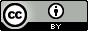 Historie verzíÚvodní informace a pokynyVzor žádosti o výjimku, který dostáváte do ruky, vznikl na základě úkolu uloženého ministru vnitra usnesením vlády České republiky ze dne 2. 11. 2015 č. 889 k dalšímu rozvoji informačních a komunikačních technologií služeb veřejné správy, vč. přílohy č. 2 - Základní zásady postupu pro při čerpání finančních prostředků na výdaje související s informačními a komunikačními technologiemi s hodnotou více než 6 mil. Kč ročně.Vzor žádosti se sestává ze dvou samostatných dokumentů a) „Formulář žádosti o výjimku“ b) „Metodický pokyn k vyplnění žádosti o výjimku (tento dokument).Způsob podání žádosti:Žádost o výjimku je podána MVČR, Odboru Hlavního architekta eGovernmentu (OHA) do datové schránky ID: 6bnaawp. Žádost o výjimku je ve formě přílohy žádosti o stanovisko.Žádost o výjimku vyplňujte vždy, pokud existuje objektivní důvod nebýt v souladu s architektonickými principy Národní architektury VS, požadavky na soulad řešení s kontextem architektury úřadu, požadavky na soulad řešení s kontextem architektury eGovernmentu, architektonickými vzory řešení sdílených služeb eGovernmentu apod. Pro každý jednotlivý důvod uvádějte jednu žádost o výjimku.Proces posuzování výjimky je součást procesu posuzování projektu/záměru jako celku. Proces posuzování žádosti o stanovisko je veden v metodických pokynech k žádostem typu A,B1,B2,B3 a C. V průběhu posouzení výjimky si OHA může vyžádat doplnění nebo vysvětlení ze strany Žadatele, po tuto dobu je běh lhůty pozastaven. OHA vydá stanovisko k projektu/záměru, které zašle zpět prostřednictvím Informačního systému Datových schránek na adresu původního Žadatele. Toto stanovisko obsahuje i vyjádření k výjimkám, protože projekt/záměr nemůže být schválen, pokud OHA nebude souhlasit s výjimkou.Formulář žádosti obsahuje tabulku, do které vkládejte požadované informace do příslušných buněk,Žádost o výjimkuŽádost o výjimku na nesoulad s Národním architektonickým plánem v žádosti o stanovisko OHAZde uveďte veškeré náležitosti formuláře žádosti o výjimku.Název projektu/záměru – srozumitelný název projektu/záměru, k němuž je podávána žádost o stanovisko. Nepoužívejte zkratky, které nejsou všeobecně známé v prostředí ICT nebo ve veřejné správě.Druh výjimky – ze seznamu vyberte, čeho se žádaná výjimka týká. Na výběr jsou možnosti: Architektonický princip, Využití propojeného datového fondu, Zavedení duplicity, Komunikační (obslužný) kanál, Otevřená data, Sdílená komunikační infrastruktura, Vzor sdílených služeb, Jiný.Přesný předmět výjimky – Popište, čeho se výjimka týká. Např. Nenapojení na JIP/KAASDo kdy se výjimka žádá – Každá výjimka musí z principu někdy skončit. Napište datum, kdy očekáváte změnu stavu do přijatelné formy, ve které se nemusí o výjimku žádat.Popis navrženého řešení, které není v souladu – Popište, co je předmětem řešení, které není v souladu a na které žádáte výjimku. Např. Lokální Identity Management řešený formou Active Directory není napojen na JIP/KAAS.Jaké byly posuzované varianty řešení – Popište, jaké jste zvažovaly varianty řešení, včetně té, která vedla k nesouladu.Zdůvodnění volby řešení v nesouladu – Zdůvodněte, proč jste si vybraly z výše vedených variant tu, která vedla k nesouladu.Způsob a harmonogram uvedení do souladu – Popište/Nastiňte harmonogram (postup), jakým uvedete nesouladné řešení do stavu souladu, ve kterém není třeba žádat o výjimku.Předpokládané náklady (TCO) uvedení řešení do souladu – vyčíslete (ideálně formou TCO – Total Cost of Ownership / Celkové náklady vlastnictví), kolik bude stát uvést nesouladné řešení do souladu, stavu, ve kterém není třeba žádat o výjimku.Případné další vysvětlení – Napište další poznámky, důvody, připomínky, které se váží k žádosti o výjimku.VerzeDatumPoznámky k verzi1.031. 10. 2016Metodický pokyn k vyplnění formuláře žádosti o výjimku ve verzi 1.0 z října 2016.